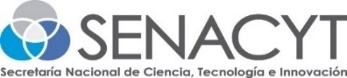 CONCURSO NACIONAL “PREMIO INSPIRA” 2018Formulario de InscripciónInformación general del Postulado:Nombre Completo del docente Postulado______________________________________________Cédula de Identidad Personal del docente _____________________________________________Teléfonos:   Residencial   y    Celular ___________________________________________________Correo electrónico_________________________________________________________________Grado Académico_________________________________________________________________Dirección Personal _________________________________________________________________Escuela donde Labora ______________________________________________________________Nombre del Director _______________________________________________________________Teléfono de Escuela _______________________________________________________________Jornada______________________                                             Nivel que atiende_________________Años de servicios ________________________________Información general del Postulante:Nombre Completo _________________________________________________________________Cédula de Identidad Personal ________________________________________________________Teléfonos:   Residencial   y    Celular ___________________________________________________Correo electrónico_________________________________________________________________Cargo___________________________________________________________________________Firma _______________________________________Describa el desempeño del postulado en la enseñanza de las ciencias utilizando los puntos detallados a continuación como guía.¿Cómo logra demostrar destrezas de planificación efectivas? (Por ejemplo: metas de lecciones diarias, objetivos con el correcto nivel de dificultad, etc.)Evidencias de la didáctica en la enseñanza de la ciencia (por ejemplo: comunicar el propósito de la lección -Objetivo-, utilizar una variedad de estrategias de enseñanza donde se consideren los conceptos y los procesos de la ciencia, etc.).¿Cómo logra motivar a los estudiantes en sus clases de ciencias? ¿considera los distintos estilos de aprendizaje?Evidencias de participación en actividades de crecimiento profesional (congresos, cursos, talleres, etc.)¿Qué evidencias demuestran que es un docente que ayuda e inspira a otros docentes y es respetado por los colegas?Evidencia de participación activa dentro del centro educativo (ferias, clubes de ciencia, proyectos de investigación, concursos, competencias entre otras) y fuera del centro educativo (jornadas ambientales, limpieza, proyectos que benefician la comunidad, etc.)Evidencias de cómo logra demostrar estrategias innovadoras en la enseñanza de ciencias (por ejemplo: proyectos, investigaciones de campo, uso de herramientas tecnológicas con fines pedagógicos, acciones que promuevan la enseñanza activa, acciones de aprendizaje que promuevan el trabajo colaborativo etc.)Adjuntar una planificación de una clase de ciencia desarrollada por el postulado, incluir las herramientas de evaluación y las evidencias de aplicación. Dos cartas de apoyo de individuos o grupos que están familiarizados con el trabajo del postulado. Las cartas deben referirse a las fortalezas, logros, métodos, experiencias de enseñanza y puntos destacados del docente propuesto, así como valorar lo que hace la diferencia en comparación con otros docentes.Las cartas no deben exceder dos páginas cada una y deben estar incluidas en el paquete de postulación enviado. Las cartas enviadas por separado no serán consideradas. Cuando sea posible, use papel con membrete y sello. Asegúrese de que las cartas estén fechadas y firmadas incluyendo número de cédula y forma de contacto de quien envía las mismas.Un currículum vitae del postulado, sin exceder las cinco páginas, que incluya una breve descripción de la experiencia docente y los reconocimientos anteriores.Copia de cédula del docente postulado.